DNR-3.703.3.2019INFORMACJAo wynikach kontroli bezpieczeństwa zabawek w ramach międzynarodowego projektu finansowanego przez Komisję Europejską – Joint Action 2016 on ToysProjekt kontroli bezpieczeństwa zabawek elektrycznych jest jednym z działań kontrolnych realizowanych w ramach międzynarodowej umowy grantowej nr 739851 o współpracy organów nadzoru rynku w obszarze nadzoru rynku i bezpieczeństwa produktów konsumenckich (dalej: JA2016), współfinansowanego przez Komisję Europejską (KE)
i koordynowanego przez międzynarodową organizację PROSAFE. Rozpoczął się 1 września 2017 r. a zakończy 30 września 2019 r. Projekt JA2016 składa się z 5 działań kontrolnych skoncentrowanych na wybranych grupach produktowych (nosidełka i łóżeczka dla dzieci – child care articles 6 – baby carriers and cots – WP7; zabawki elektryczne – toys 5 – electrical toys – WP8; urządzenia do pielęgnacji włosów 2 – hair care products LVD 2 – suszarki, lokówki, prostownice – WP9; elektronarzędzia – power tools 3 – impact drill – wiertarki udarowe – WP10; sprzęt wspinaczkowy – climbing equipment – WP11).Departament Nadzoru Rynku Urzędu Ochrony Konkurencji i Konsumentów (DNR) uczestniczy w 3 działaniach: WP8, WP9 i WP10. Działanie WP8 zabawki elektryczne – toys 5 – electrical toys jest realizowane przez DNR wspólnie z 14 innymi państwami europejskimi. Głównym celem działania WP8 jest wypracowanie wspólnego podejścia i dobrych praktyk kontrolnych w obszarze bezpieczeństwa zabawek elektrycznych oraz sprawdzenie poziomu spełniania przez nie wymagań, w tym poprzez badania laboratoryjne. W ramach akcji kontrolnej przekazano do badań laboratoryjnych w sumie 255 próbek zabawek elektrycznych, w tym w 119 zabawkach elektrycznych sprawdzono także zawartość substancji niebezpiecznych, zgodnie z dyrektywą Parlamentu Europejskiego i Rady 2011/65/UE w sprawie ograniczenia niektórych niebezpiecznych substancji w sprzęcie elektrycznym i elektronicznym.W kontroli brały udział 3 wojewódzkie inspektoraty Inspekcji Handlowej (WIIH: Kraków, Lublin, Wrocław), przeprowadzając kontrole i pobierając próbki do badań u 12 podmiotów gospodarczych (głównie importerów). Polskie organy łącznie skontrolowały 17 zabawek (m.in.: autka elektryczne, w tym te, do których można wsiąść, elektryczne instrumenty muzyczne, czy zabawki przedstawiające przedmioty codziennego użytku).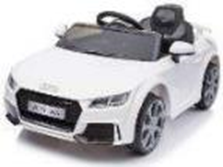 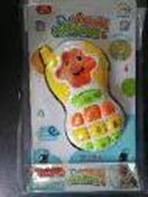 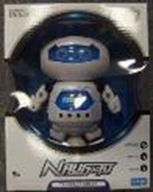 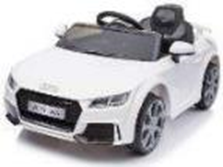 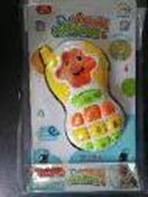 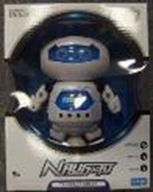 Badania laboratoryjne: W procedurze przetargu międzynarodowego do realizacji niniejszego projektu wybrano włoskie akredytowane laboratorium: Istituto Italiano Sicurezza dei Giocattoli Srl, które przeprowadziło badania, zarówno pod kątem spełniania parametrów normy zharmonizowanej EN 62115:2005+A2:2011+AC:2013+A12:2015 Zabawki elektryczne – Bezpieczeństwo, jak i pod kątem przepisów dyrektywy 2011/65/UE. Łącznie zbadano 238 próbek zabawek pod kątem spełniania normy EN 62115 i wymagań dyrektywy zabawkowej oraz 119 próbek na zgodność z dyrektywą 2011/65/UE. Ogólnie ok. 25 proc. zabawek nie spełniło wymagań normy EN 62115 i wymagań dyrektywy zabawkowej a 61 proc. dyrektywy 2011/65/UE.Z 17 zabawek przekazanych do badań laboratoryjnych przez WIIHy, zakwestionowano 11 (ok. 65 proc. zbadanych) pod kątem spełniania wymagań określonych w §4 ust. 1 pkt 1 lit. a) i pkt 2 rozporządzenia Ministra Rozwoju i Finansów z dnia 21 grudnia 2016 r. w sprawie zasadniczych wymagań dotyczących ograniczenia stosowania niektórych niebezpiecznych substancji w sprzęcie elektrycznym i elektronicznym. We wszystkich zakwestionowanych próbkach stwierdzono przekroczoną maksymalną dopuszczalną wartość stężenia wagowego ołowiu i kadmu w materiałach jednorodnych. Natomiast wszystkie objęte kontrolą zabawki pobrane w Polsce wykazały zgodność z normą EN 62115 i wymaganiami przepisów rozporządzenia Ministra Rozwoju i Finansów z dnia 20 października 2016 r. w sprawie wymagań dla zabawek.Działania Inspekcji Handlowej: Kontrola deklaracji zgodności zabawek wykazała niezgodności formalne (np. producenci nie wskazali zgodności z przepisami dyrektywy 2011/65/UE lub normy zharmonizowanej EN 62115). Niezgodności formalne zostały usunięte przez przedsiębiorców. Natomiast inspektorzy WIIH skierowali do Prezesa UOKiK 7 akt kontroli, obejmujących 11 zabawek zakwestionowanych pod kątem wymagań dyrektywy 2011/65/UE, z wnioskiem o wszczęcie postępowania administracyjnego.Działania UOKiK: We wszystkich sprawach wszczęto postępowania administracyjne. Ze względu na stwierdzone niezgodności i poważne zagrożenie jakie te zabawki stwarzają dla środowiska, planowane jest poinformowanie pozostałych państw członkowskich o tych ustaleniach za pomocą unijnego systemu RAPEX.Wnioski: Projekt pokazał, że wiedza na temat przepisów dyrektywy 2011/65/UE wśród podmiotów gospodarczych udostępniających zabawki elektryczne jest znikoma. W ramach upowszechniania wiedzy w tym zakresie, UOKiK skierował pismo do Polskiego Stowarzyszenia Branży Zabawek i Artykułów Dziecięcych informujące o wynikach projektu i wyjaśniające jakie obowiązki spoczywają na przedsiębiorcach w związku z obrotem zabawkami elektrycznymi.Sporządził:Anna MaziarzDepartament Nadzoru RynkuWydział Monitorowania Systemu Nadzoru Rynku17.05.2019